ПРИКАЗ № 57-О« 28 » июня 2019 г.О внесении изменений в Приказ от 07.12.2018 №125-О«О порядке применения бюджетной классификации Российской Федерации в части, относящейся к бюджету муниципального образования «Город Майкоп»В соответствии с абзацем 5 пункта 4 статьи 21 Бюджетного кодекса Российской Федерации  п р и к а з ы в а ю:Внести изменения в приказ Финансового управления администрации муниципального образования «Город Майкоп» от 07.12.2018 №125-О «О порядке применения бюджетной классификации Российской Федерации в части, относящейся к бюджету муниципального образования «Город Майкоп»:В приложение № 3 «Уникальные, направления расходов, увязанные с программными (непрограммными) целевыми статьями расходов бюджета»:После строки:добавить строку:2. Отделу финансово - правового, методологического и информационного обеспечения (Крамаренко И.В.) разместить настоящий приказ на официальном сайте Администрации МО «Город Майкоп» (http://www.maikop.ru).3. Контроль за исполнением настоящего приказа возложить на заместителя руководителя Ялину Л.В.4. Приказ «О внесении изменений в приказ от 07.12.2018 №125-О «О порядке применения бюджетной классификации Российской Федерации в части, относящейся к бюджету муниципального образования «Город Майкоп» вступает в силу со дня его подписания. Руководитель                          		                              В.Н. ОрловАдминистрация муниципального образования «Город Майкоп»Республики АдыгеяФИНАНСОВОЕ УПРАВЛЕНИЕ385000, г. Майкоп, ул. Краснооктябрьская, 21тел. 52-31-58,  e-mail: fdmra@maikop.ru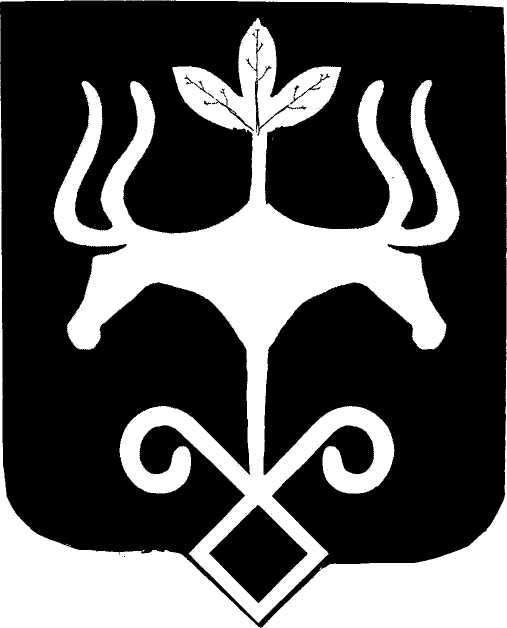 Адыгэ РеспубликэмМуниципальнэ образованиеу «Къалэу Мыекъуапэ» и АдминистрациеИФИНАНСОВЭ ИУПРАВЛЕНИЕ385000, къ. Мыекъуапэ,  ур. Краснооктябрьскэр, 21тел. 52-31-58,  e-mail: fdmra@maikop.ruS0532Берегоукрепление правого и левого берега реки Белой в городе Майкопе (строительство объекта капитального строительства: «Берегоукрепление правого и левого берега реки Белой в г. Майкопе Республики Адыгея»)(за счет средств местного бюджета) (за счет остатков прошлых лет)По данному направлению отражаются расходы на берегоукрепление правого и левого берега реки Белой в городе Майкопе (строительство объекта капитального строительства: «Берегоукрепление правого и левого берега реки Белой в г. Майкопе Республики Адыгея») (за счет средств местного бюджета) (за счет остатков прошлых лет)S0540Расходы на предоставление молодым семьям дополнительной социальной выплаты при рождении (усыновлении) 1 ребенка (за счет средств республиканского бюджета)По данному направлению расходов отражаются расходы в рамках основного мероприятия «Предоставление социальных выплат молодым семьям» муниципальной программы «Обеспечение жильем молодых семей на 2018-2021 годы» на расходы на предоставление молодым семьям дополнительной социальной выплаты при рождении (усыновлении) 1 ребенка (за счет средств республиканского бюджета)